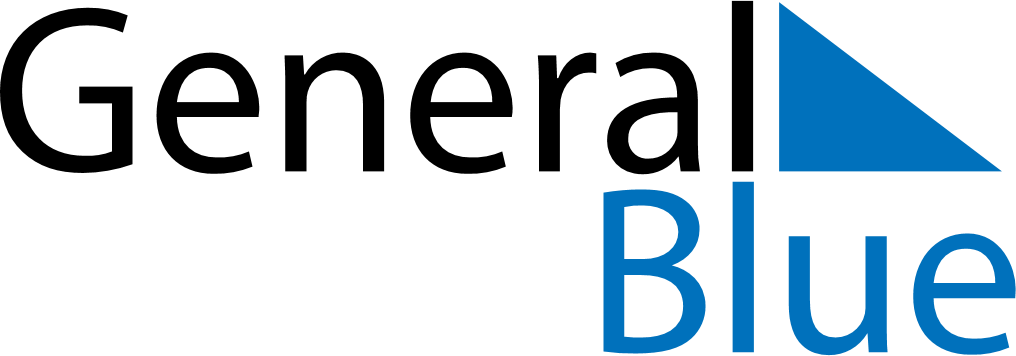 May 2018May 2018May 2018HungaryHungarySundayMondayTuesdayWednesdayThursdayFridaySaturday12345Labour Day6789101112Mother’s Day1314151617181920212223242526PentecostWhit Monday
National Defense Day2728293031